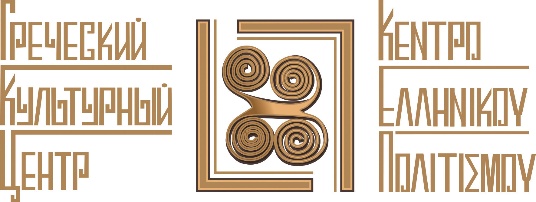 Το πρόγραμμα μαθημάτων ελληνικής γλώσσας για το ακαδημαϊκό έτος 2017-2018Το πρόγραμμα του Ακαδημαϊκού Έτους 2017-2018 δύνασθε να αντλήσετε στην εξής παραπομπή του Δικτυοτόπου του Κ.Ε.Π.Ναός Αγίου Πέτρου και Παύλου (6, Ryazanski pereulok, metro station «KrasnieVorota», «Komsomolskaya») Διεθνές Ίδρυμα Σλαβικής Γραφής και Πολιτισμού(9/13, Chernigovsky pereulok, stroenie 2, metro station «Novokuznetskaya», «Tretyakovskaya») Ναός Θεοτόκου(15, Dokukina str., metro station «Botanicheskyi sad»)
 Ρωσικό Κρατικό Πανεπιστήμιο Κοινωνικών Σπουδών
(4 Vilgelma Picka str., bld.1, metro station «Botanicheskyi sad»)Βιβλιοθήκη Ξένης Λογοτεχνίας Νο 174 «Δάντε Αλιγκέρι» (8, Stroitelei str., korpus 2, metro station «Universitet»)Γυμνάσιο «Ελλάδα»(6, Koshkina, metro station «Kashirskaya»)Ναός Ζωοδόχου Πηγής στο Σβίμπλοβο,Ορθόδοξο Σχολείο(15 Lazorevii  proezd, bld. 3, metro station «Botanicheskyi sad»)Ινστιτούτο Διεθνών Μεταφορικών Επικοινωνιών(26A , Novosuschevskaya str., metro station «Maryina Roscha/Savelovskaya»)Antikafe «Grecha» (6, Lizi Chaikinoi str., metro station «Aeroport»)Ειδικό τμήμα με θέμα  «Δημοσιογραφία- Ανάλυση Κειμένου»  (6, Lizi Chaikinoi str., metro station «Aeroport»)Πρόγραμμα μαθημάτων ελληνικής γλώσσαςγια το ακαδημαϊκό έτος 2017-2018παιδικά τμήματαΚρατική Παιδική Βιβλιοθήκη Ρωσίας(1, Kaluzhskaya sq., metro station «Oktyabrskaya»)Πληροφορίες σχετικά με την κατανομή των θέσεων ανά τμήμα αποστέλλονται μέσω ηλεκτρονικής διεύθυνσης (e-mail)Σε περίπτωση αποριών ή/και διευκρινίσεων, παρακαλούμε να επικοινωνείτε μαζί μας στα τηλέφωνα: +7-495-708-48-09/10.ΑπόδειξηΣυμβόλαιοΕπίπεδοΗμέρες μαθημάτωνΏρες μαθημάτωνΟνοματεπώνυμο καθηγητήΑίθουσα1ο έτοςΈναρξη μαθημάτων –14 Οκτωβρίου 2017Σάββατο12.00-15.00Ελισάβετ ΟνούφριεβαΑίθουσα №21ο έτος(τμήμα Φεβρουαρίου 2017)Έναρξη μαθημάτων –23 Σεπτεμβρίου 2017Σάββατο15.00-18.00Άλλα Σουτίρινα2ο έτοςτμήμα Φεβρουαρίου (από τις 5 Μαρτίου 2016)Έναρξη μαθημάτων –23 Σεπτεμβρίου 2017Σάββατο12.00-15.00Άλλα ΣουτίριναΕπίπεδοΗμέρες μαθημάτωνΏρες μαθημάτωνΟνοματεπώνυμο καθηγητήΑίθουσα1ο έτοςΈναρξη μαθημάτων –17 Σεπτεμβρίου 2017Κυριακή11.00-14.00ΔημήτριοςΓκρίσινΑίθουσα στρογγυλής τράπεζας,3ος όροφος2ο έτοςΈναρξη μαθημάτων –17 Σεπτεμβρίου 2017Κυριακή14.00-17.00ΔημήτριοςΓκρίσινΑίθουσα στρογγυλής τράπεζας,3ος όροφοςΕπίπεδοΗμέρες μαθημάτωνΏρες μαθημάτωνΟνοματεπώνυμο καθηγητήΑίθουσα1ο έτοςΈναρξη μαθημάτων -16 Σεπτεμβρίου 2017Σάββατο10.00-13.00Ειρήνη ΜπελέτσκαγιαΚυριακάτικο ΣχολείοΕπίπεδοΗμέρες μαθημάτωνΏρες μαθημάτωνΟνοματεπώνυμο καθηγητήΑίθουσα2ο έτοςΈναρξη μαθημάτων -09 Σεπτεμβρίου 2017Σάββατο13.30-16.30ΕιρήνηΜπελέτσκαγια422ΕπίπεδοΗμέρες μαθημάτωνΏρες μαθημάτωνΟνοματεπώνυμο καθηγητήΑίθουσα1ο έτος(τμήμα Φεβρουαρίου 2017)Έναρξη μαθημάτων –16 Σεπτεμβρίου 2017Σάββατο12.30-15.30ΑλεξάνδραΝτούντνικοβαΑίθουσαυπολογιστών1ο έτοςΈναρξη μαθημάτων –23 Σεπτεμβρίου 2017Σάββατο11.00-14.00Αλεξέι ΓκρίσινΡοζ αίθουσαΕπίπεδοΗμέρες μαθημάτωνΏρες μαθημάτωνΟνοματεπώνυμο καθηγητήΑίθουσα1ο έτοςΈναρξη μαθημάτων -23 Σεπτεμβρίου 2017Σάββατο10.00-13.00Μαρίνα Ναζάρενκο1041ο έτος(τμήμα Μαρτίου 2017)Έναρξη μαθημάτων –23 Σεπτεμβρίου 2017Σάββατο13.00-16.00Μαρίνα Ναζάρενκο104ΕπίπεδοΗμέρες μαθημάτωνΏρες μαθημάτωνΟνοματεπώνυμο καθηγητήΑίθουσα1ο έτοςΈναρξη μαθημάτων –16 Οκτωβρίου 2017Γίνονται δεκτές αιτήσεις εγγραφής.Δευτέρα,Τετάρτη19.30-21.00Ελισάβετ ΟνούφριεβαΑίθουσα συνεδρίων,1ος όροφοςΕπίπεδοΗμέρες μαθημάτωνΏρες μαθημάτωνΟνοματεπώνυμο καθηγητήΑίθουσα1ο έτοςΈναρξη μαθημάτων –25 Οκτωβρίου 2017Γίνονται δεκτές αιτήσεις εγγραφής.Δευτέρα,Τετάρτη18.00-19.30Μαρίνα Ναζάρενκο308a2ο έτοςΈναρξη μαθημάτων –09 Οκτωβρίου 2017Δευτέρα, Τετάρτη19.30-21.00ΑλεξέιΣοκολιούκ308a1ο έτοςΈναρξη μαθημάτων –10 Οκτωβρίου 2017Τρίτη,Πέμπτη18.00-19.30ΕιρήνηΜπελέτσκαγια308a2ο έτοςΈναρξη μαθημάτων –10 Οκτωβρίου 2017Τρίτη,Πέμπτη19.30-21.00ΕιρήνηΜπελέτσκαγια308a3ο έτοςΈναρξη μαθημάτων –06 Οκτωβρίου 2017Παρασκευή18.00-21.00ΕιρήνηΜπελέτσκαγια308a3ο έτοςΈναρξη μαθημάτων –23 Σεπτεμβρίου 2017Σάββατο13:00-16:00ΚώσταςΓιαβρόπουλος /Πέτρος Καλογερόπουλος308a4ο έτοςΈναρξη μαθημάτων – 23 Σεπτεμβρίου 2017Σάββατο16.00-19.00ΚώσταςΓιαβρόπουλος /Πέτρος Καλογερόπουλος308a1ο έτοςΈναρξη μαθημάτων –15 Οκτωβρίου 2017Κυριακή12:00-15:00Σοφία Σκιντάνοβα308aΕπίπεδοΗμέρες μαθημάτωνΏρες μαθημάτωνΟνοματεπώνυμο καθηγητήΑίθουσα1ο έτοςΈναρξη μαθημάτων - 08 Οκτωβρίου 2017Κυριακή14.00-17.00Τατιάνα ΠαρασκευοπούλουΚεντρική αίθουσα2ο έτοςΈναρξη μαθημάτων - 08 Οκτωβρίου 2017Κυριακή11.00-14.00Τατιάνα ΠαρασκευοπούλουΚεντρική αίθουσαΕπίπεδοΗμέρες μαθημάτωνΏρες μαθημάτωνΟνοματεπώνυμο καθηγητήΑίθουσαΕιδικό τμήμαΠέμπτη19.00-20.30Παρασκευή ΒαμβακάΕπίπεδοΗμέρες μαθημάτωνΏρες μαθημάτωνΟνοματεπώνυμο καθηγητήΑίθουσαΠΑΙΔΙΚΟ ΤΜΗΜΑ1ο έτοςΤμήμα αρχαρίων(παιδιά μικρής ηλικίας)Έναρξη μαθημάτων –24 Σεπτεμβρίου 2017Κυριακή13.00-14.30Στέφανος Καραγιαννάκης305ΠΑΙΔΙΚΟ ΤΜΗΜΑ1ο έτοςΤμήμα αρχαρίων(εφηβική ηλικία)Έναρξη μαθημάτων-24 Σεπτεμβρίου 2017Κυριακή14.30-16.00Στέφανος Καραγιαννάκης305ΠΑΙΔΙΚΟ ΤΜΗΜΑΤμήμα προχωρημένωνΈναρξη μαθημάτων –17 Σεπτεμβρίου 2017Κυριακή16.00-17.30Στέφανος Καραγιαννάκης305